RESOURCEDear DataLearning Level: Second (P5 – P7)PPDAC Framework: Problem|Plan|Data|Analysis|ConclusionsTheme:  Data AnalysisFinding & Using InformationCurricular Area: Numeracy | Technologies | LiteracyDuration: 6 x 1 hour sessionsMaterials: Pen/pencil & paperSlides for each lessonData Collection & Tally Chart worksheetsSample data (optional)Sample visualisations (optional)	IntroductionThis resource encompasses 6 lessons as follows:An Introduction to DataWhat’s the Story?What is it going to look like?The Key to DataThe Visualisation Comes TogetherEvaluationCurriculum LinksMNU 2-20a: Having discussed the variety of ways and range of media used to present data, I can interpret and draw conclusions from the information displayed, recognising that the presentation may be misleading.MNU 2-20b: I have carried out investigations and surveys, devising and using a variety of methods to gather information and have worked with others to collate, organise and communicate the results in an appropriate way.MTH 2-21a: I can display data in a clear way using a suitable scale, by choosing appropriately from an extended range of tables, charts, diagrams and graphs, making effective use of technology.LIT 2-09a: When listening and talking with others for different purposes, I can: share information, experiences and opinions; explain processes and ideas; identify issues raised and summarise main points or findings; and clarify points by asking questions or by asking others to say more.TCH 2-11a: I can use a range of graphic techniques, manually and digitally, to communicate ideas, concepts or products, experimenting with the use of shape, colour and texture to enhance my work.Learning Intentions [Set of 6 lessons]How to ask questions to allow more depth to data collectedHow to uncover the story within the collected dataUsing a visualisation to present the data so that others can discover informationSuccess criteria [Set of 6 lessons]Have created a data self portrait using:Adding depth questions to a data gathering taskCollecting data to match these questionsInterpreted the collected data to find the new informationCreated a visualisation to allow fellow students and teachers to discover the information within your dataLesson 1 – An Introduction to Data Learning Intentions [This Lesson]What is Data ScienceWhat is data science used for in the real worldWhy do we look for more depth in our dataHow do we get more depth to our data collectionMain ActivityThe main activity is split into 2 sections:Asking Questions: This aligns to the Problem step of PPDAC the data problem solving framework.Collecting Data: This aligns to the Plan step of PPDAC the data problem solving framework.The slides contain several pair/group activities including:Slide 12: Developing in depth questionsSlide 14: Develop the main question and extra depth questions on the topic of media useSlide 16: Develop the main question and extra depth questions about a bookThis lesson explains why collecting more data can allow us to spot patterns and make better decisions.0-8 minutes: What is data science (vocabulary questions of definition collection, interrogation, and presentation) and What is it used for8-20 minutes: Water example (Q can you tell me something with the data on the board? Is the person getting enough to drink, can they be more environmentally friendly …)20-40 minutes: Writing Qs in a group come up with as many questions as possible on the task on the board, the first task follows on from the previous discussions40-50 minutes: Explain homework task and start on writing depth questions on homework sheet, check students understand taskHomework activityThe final slide details homework to be completed before the next lesson. The data the learners will collect is needed as part of lesson 2. The final part of lesson 1 is helping learners define their questions and complete the template question table in the Data Collection Worksheet. Lesson 2 – What’s the Story*Note: if the students have two lessons a week swap lesson 2 and 3)**Learning Intentions [This Lesson]To find a story in the data collectedTo complete a more complex tally chartUse a more complex tally chart to explore your data for unusual patternsSuccess Criteria [This Lesson]Found a story in your dataWorked on (hopefully completed) your complex tally chartIdentified any unusual data in your collectionMain ActivityThis lesson focuses on investigating the data the students collected in their homework task.  Students count the number of unique answers to each of their questions, then fill in a tally chart to identify common/rare answers, in order to help them find their data question.The main activity is split into 2 sections: A simple visualisation that helps us understand how much data was collected and how many unique answers were obtained.A more complex visualisation that shows all the data collected and helps us find a story or patterns in the data.Both sections aligns to the Analysis step of PPDAC the data problem solving framework.The Simple Visualisation section requires learners to go through the data they collected since lesson 1 and count up the number of unique answers for each question. The more complex visualisation extracts the collected data into a matrix style tally chart.  All instructions are in the slides.  Tally chart template as well as example data are available at the end of this file. Students should note any reasons for data voids, collecting media and a full day of games on a Monday because there was a school holiday etcHold a plenary to discuss the findings. What patterns can they see in their own data.Lesson 3 - What is it going to look like?Learning Intentions [This Lesson]How to find your interesting data within the tally chartSuccess Criteria [This Lesson]Identified the interesting data in your tally chartDesigned three concepts to represent your dataDesigned to layouts on how to divide your final visualisationMain ActivityThe slides explore different and novel ways data can be visualised. Visualisation is part of the analysis step of PPDAC the data problem solving framework.Learners should complete two tasks:Slide 3: identify interesting data in their tally chart from lesson 2. Slide 16: Create your own visualisationStudents should draw one of the items for their theme in the corner of the box, they should then make one change and draw a series of that change (they will need this for choosing which change should represent each questions – if they have five answers and can only think of two changes they will not be able to use that change) size, shape, colour, thickness, angle etc. and repeat this through as many changes as they can.0-10 minutes: introduce the changes using leaves and lines examples10- 35 minutes: Three themes expanded on design sheet to show the changes that could form the key (8 min a theme)35-40 minutes: The layout how to match the topic to the positioning in the final visualisation40-50 minutes: sketch layouts for two of the three themes.Lesson 4 - The Key to the DataLearning IntentionsBe able to extract relevant information from my dataDesign a theme/key for my visualisationSuccess CriteriaDesigned the key for my visualisationStarted to work on my visualisation using my keyMain ActivityThe slides explore different and novel ways data can be visualised.Visualisation is part of the analysis step of PPDAC the data problem solving framework.Learners should complete two tasks:Slide 3: identify what the example visualisation is about.Slide 11: Create a key to their visualisation about their tally chart data.Working through the tally chart form lesson two, choose one of the changes for the theme and a question and show the answer that a particular version of a change represents (red – tv, blue – radio, green – cinema etc)  Lesson 5 - The Visualisation Comes TogetherLearning Intentions [This Lesson]I will learn how to create a visualisation from my dataSuccess Criteria [This Lesson]Created my own visualisation about my own dataMain ActivityThe slides remind learners of the activities from lesson 4 and then encourage them to complete their visualisation.Turning the data into a visualisation, using the key from lesson five and the data from the homework turn every box in the homework into a graphic using the key and layout to correctly encode the results.Visualisation is part of the analysis step of PPDAC the data problem solving framework.Learners should use the key they developed in lesson 4 to complete their visualisation. Examples are shown in the annex at the end of this document.Lesson 6 – EvaluationLearning Intentions [This Lesson]I will learn how to create a visualisation from my dataSuccess Criteria [This Lesson]Created my own visualisation about my own dataMain ActivityThe slides take learners through a peer evaluation activity where they ask questions of each other's data and visualisation.In this lesson students will test another student’s key to make sure that they create a data box that looks the same as in the homework.  Then students will look to see if they can find an interesting cluster, grouping, or spread of data in their visualisation. Is there and interesting answer to the question that they created in lesson 2.Appendix 1: Example DataAppendix 2: Data Collection TemplateAppendix 3: Tally Chart TemplateAppendix 4: Example Visualisations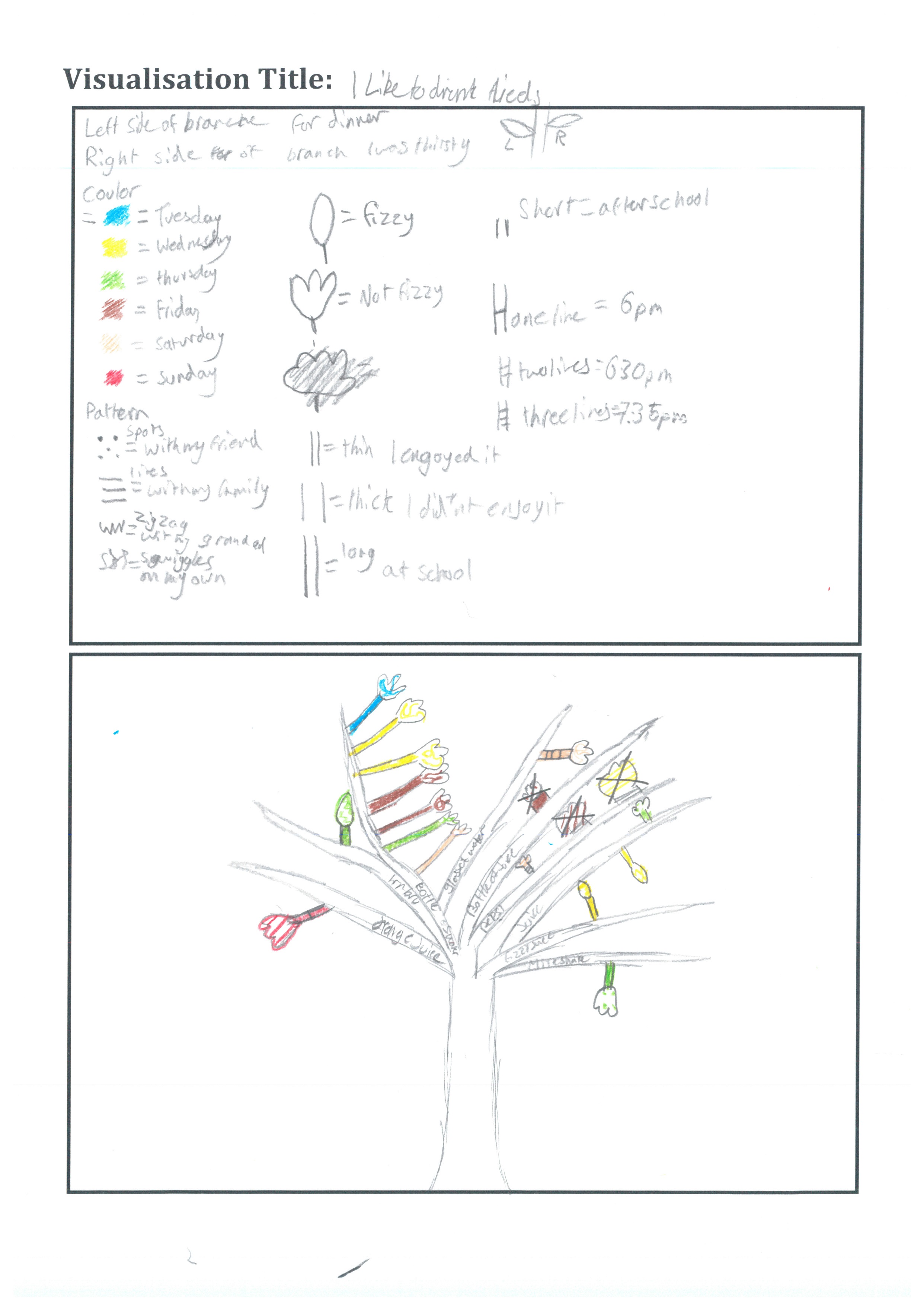 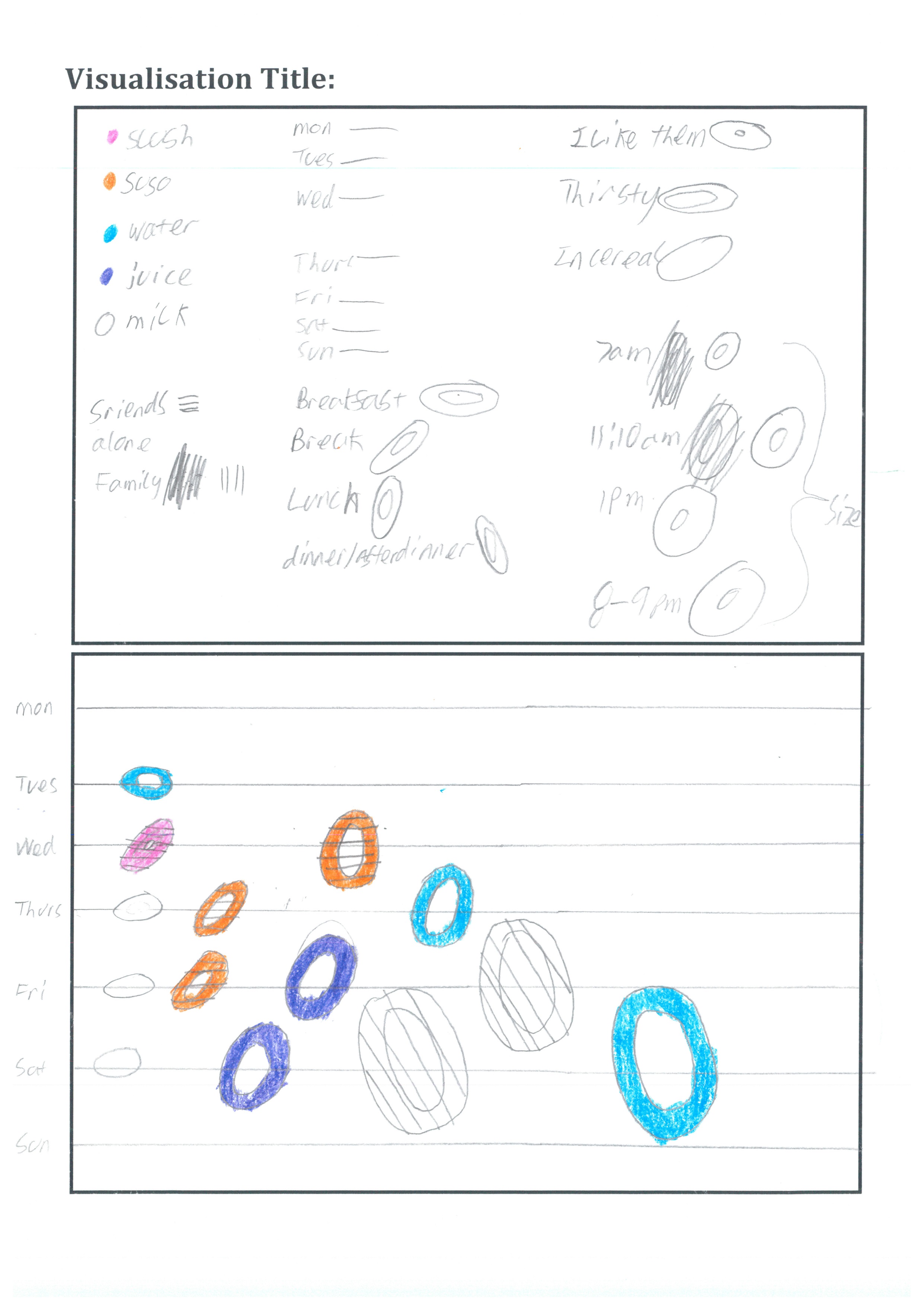 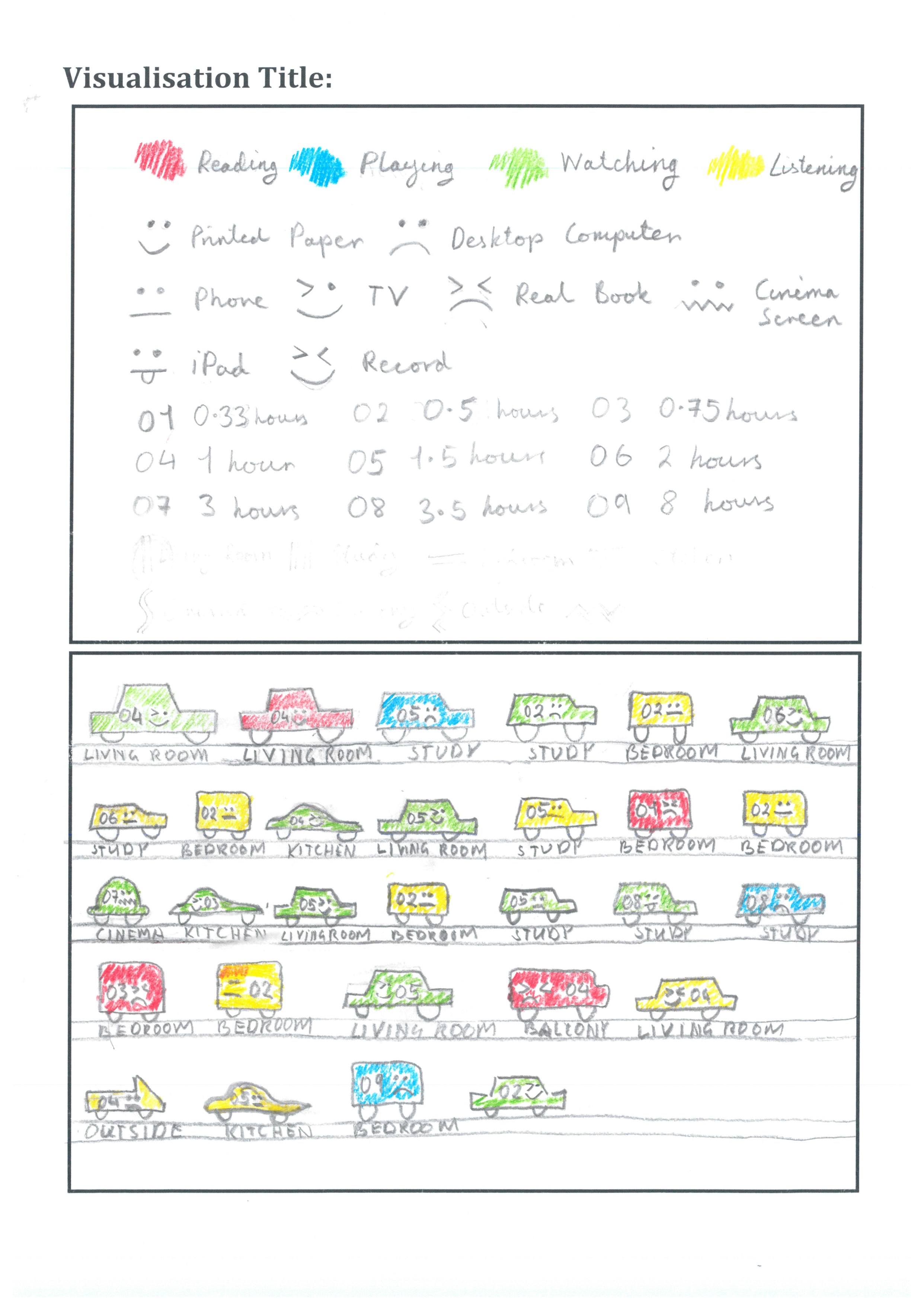 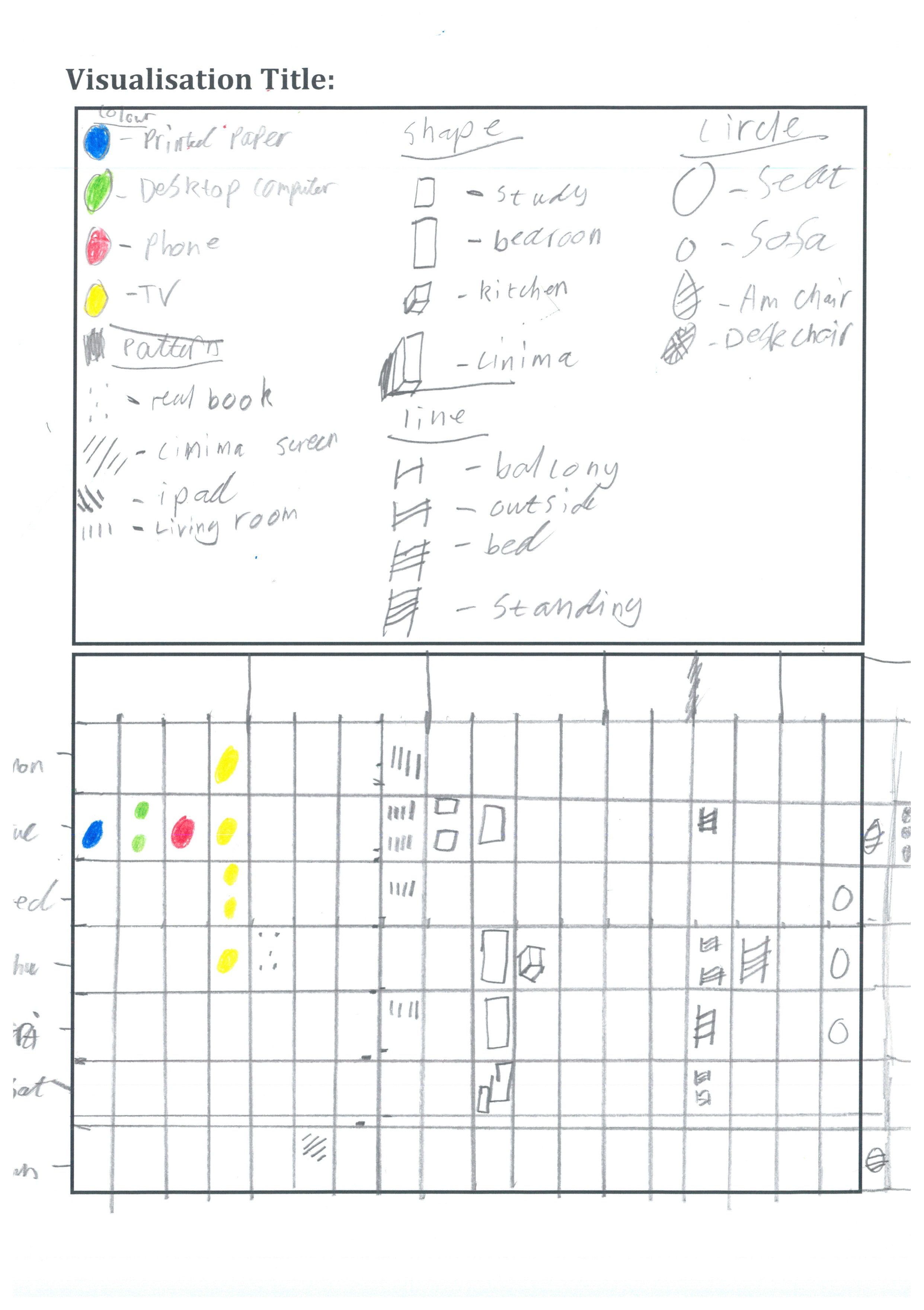 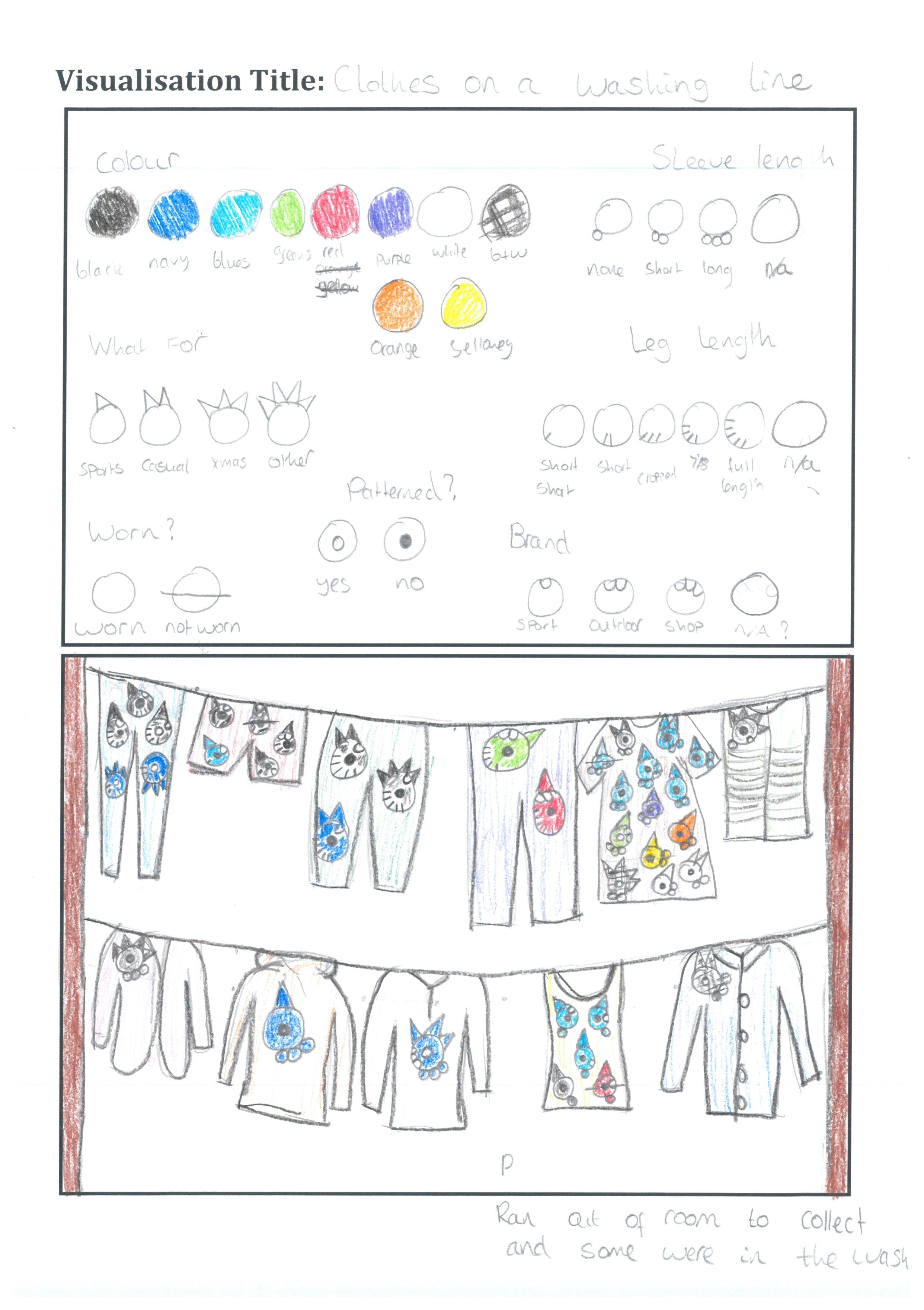 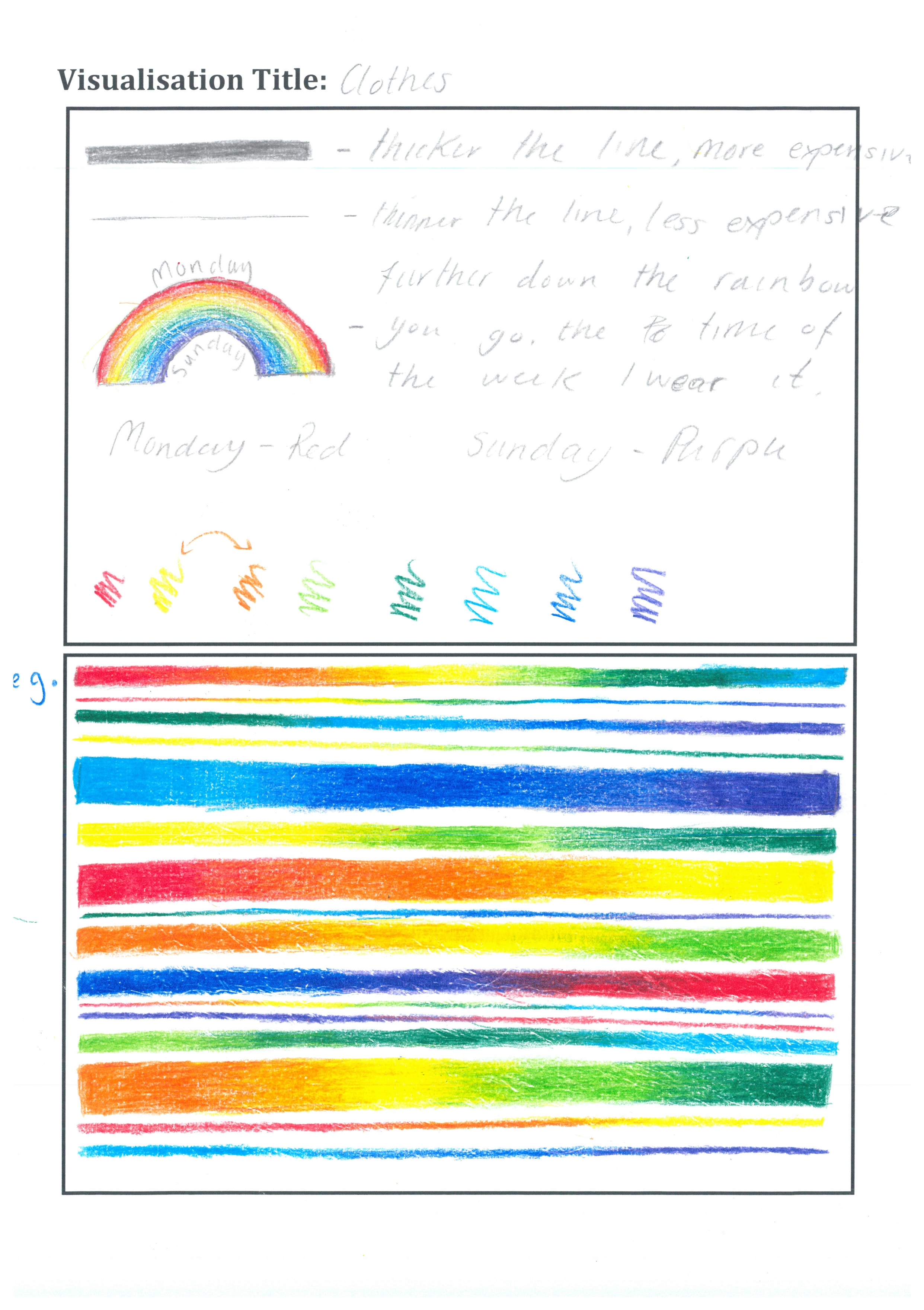 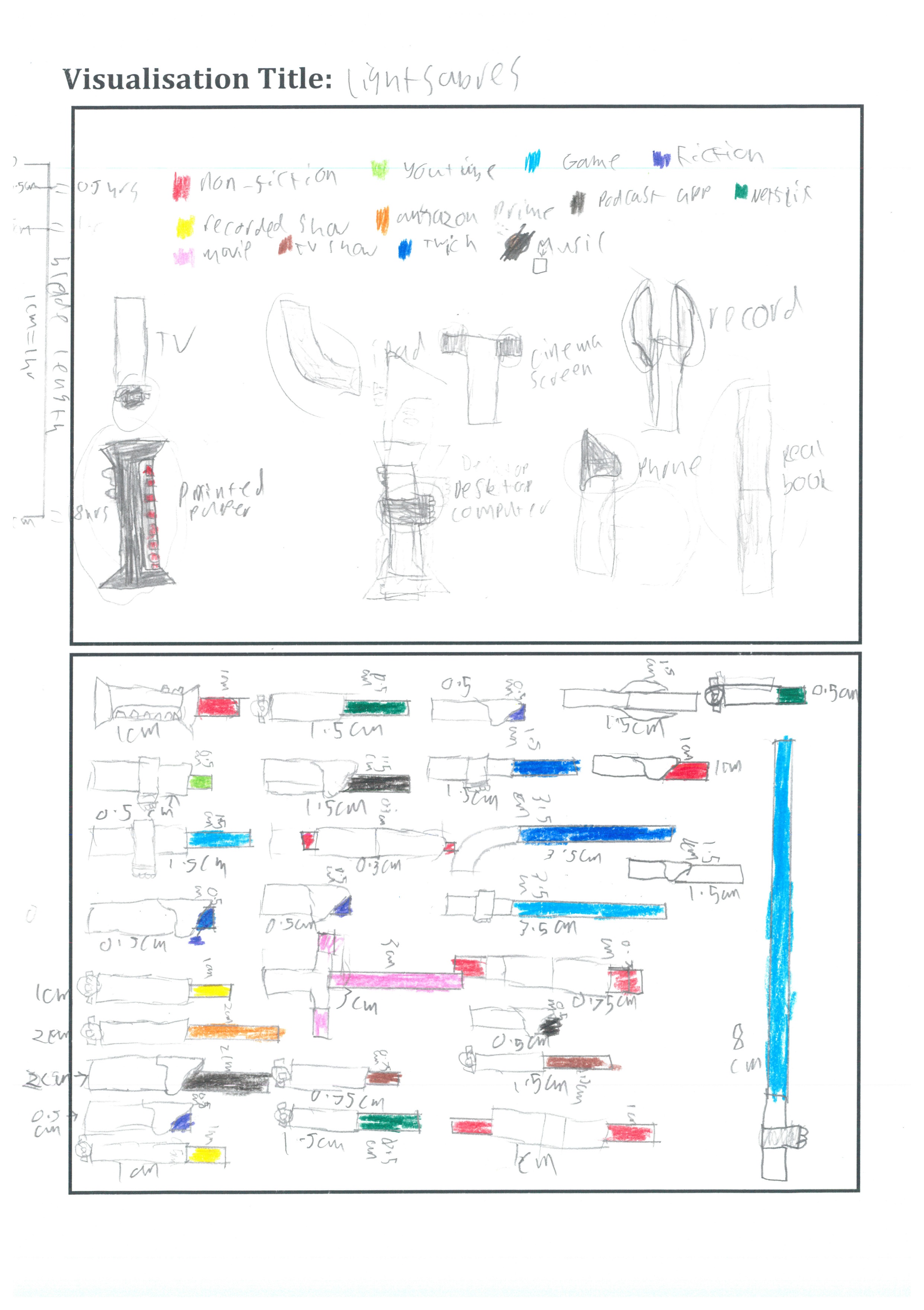 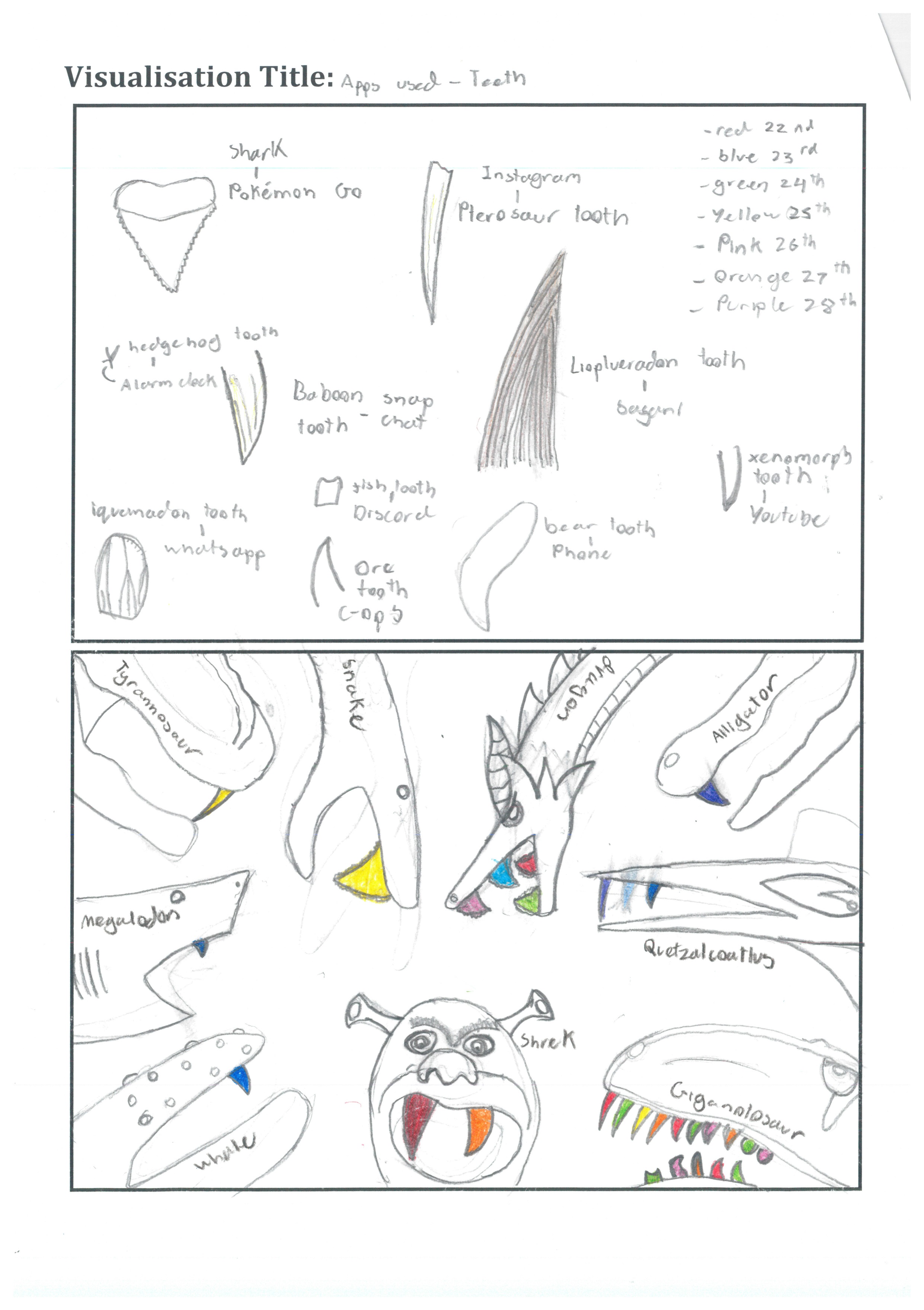 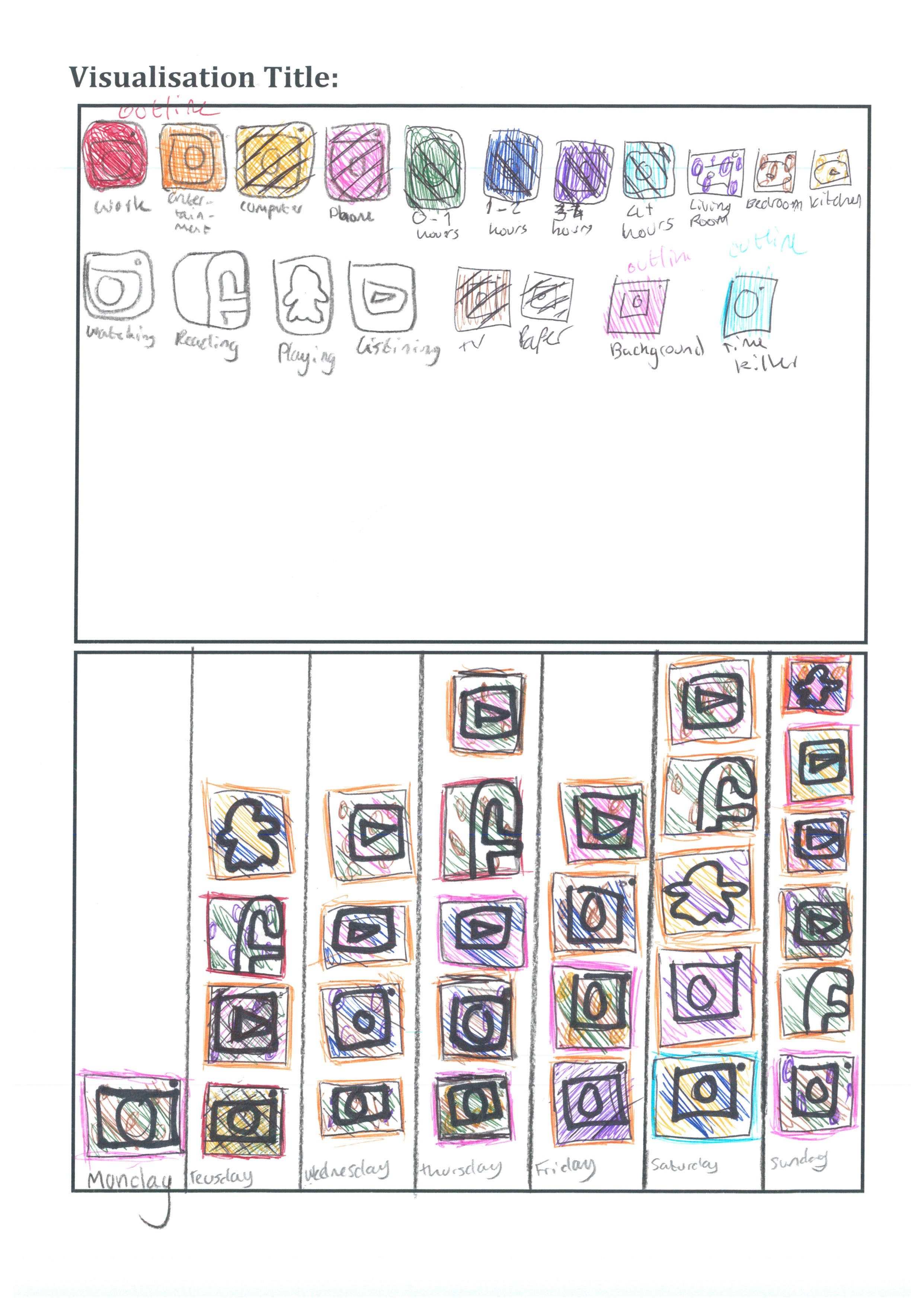 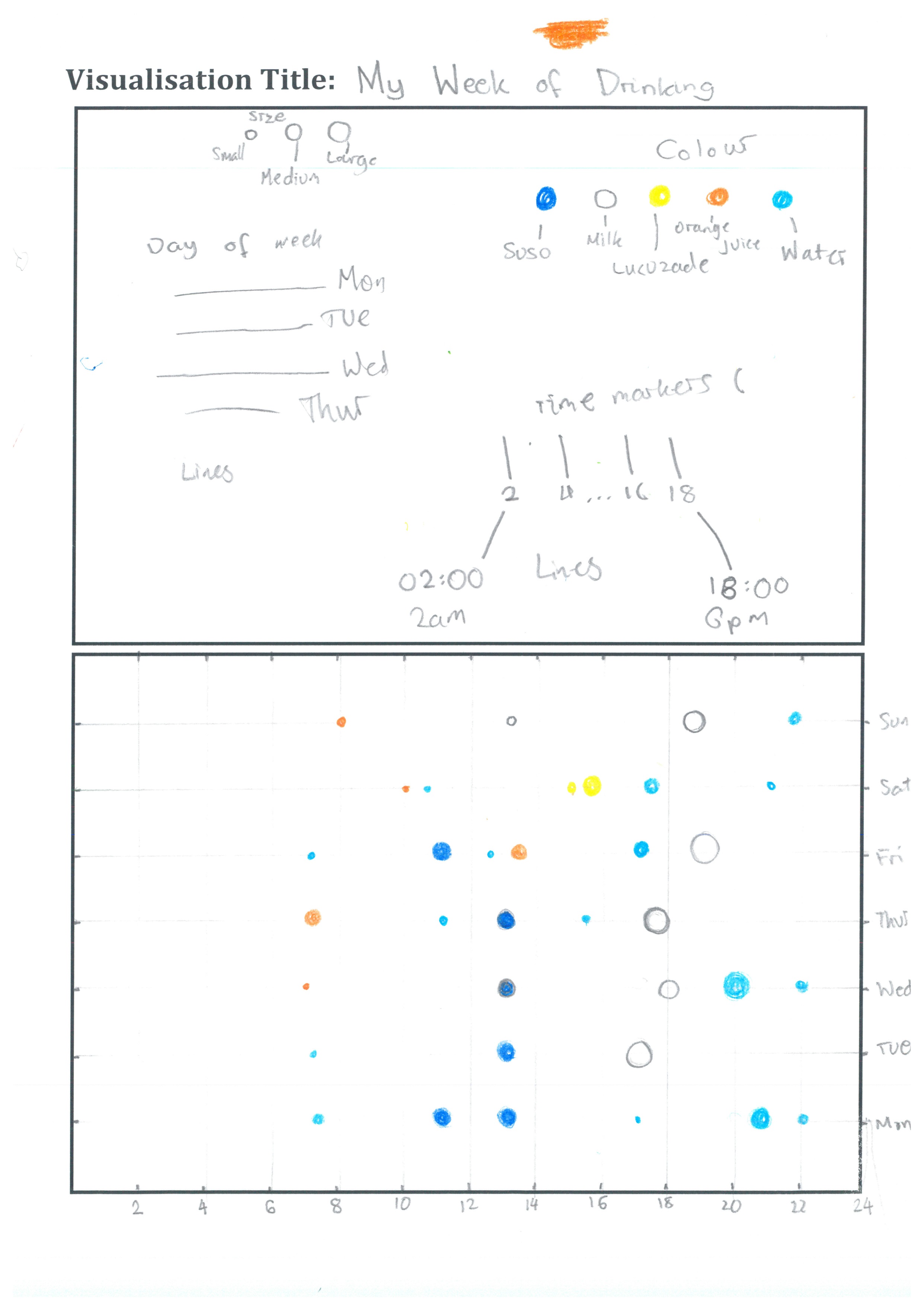 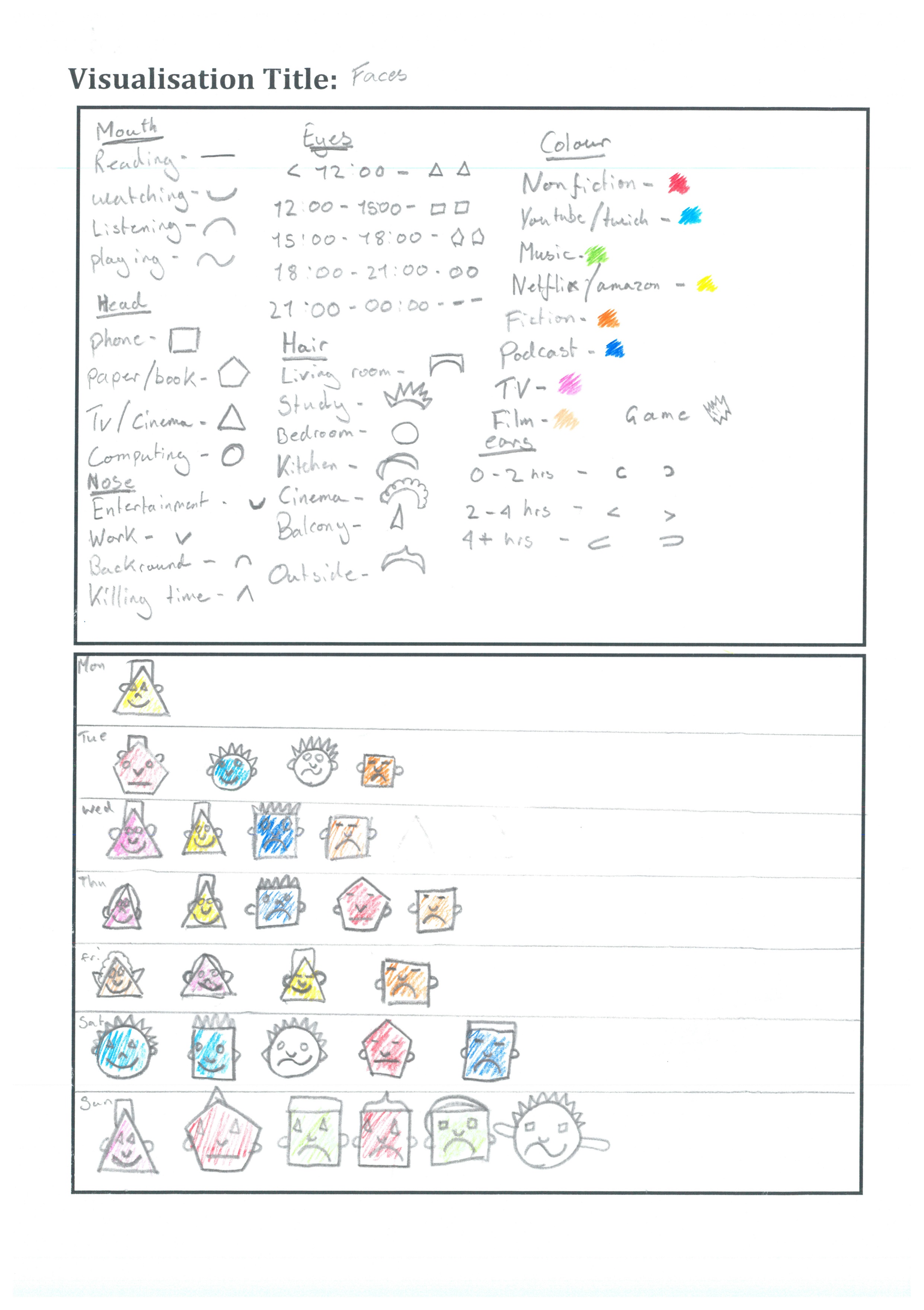 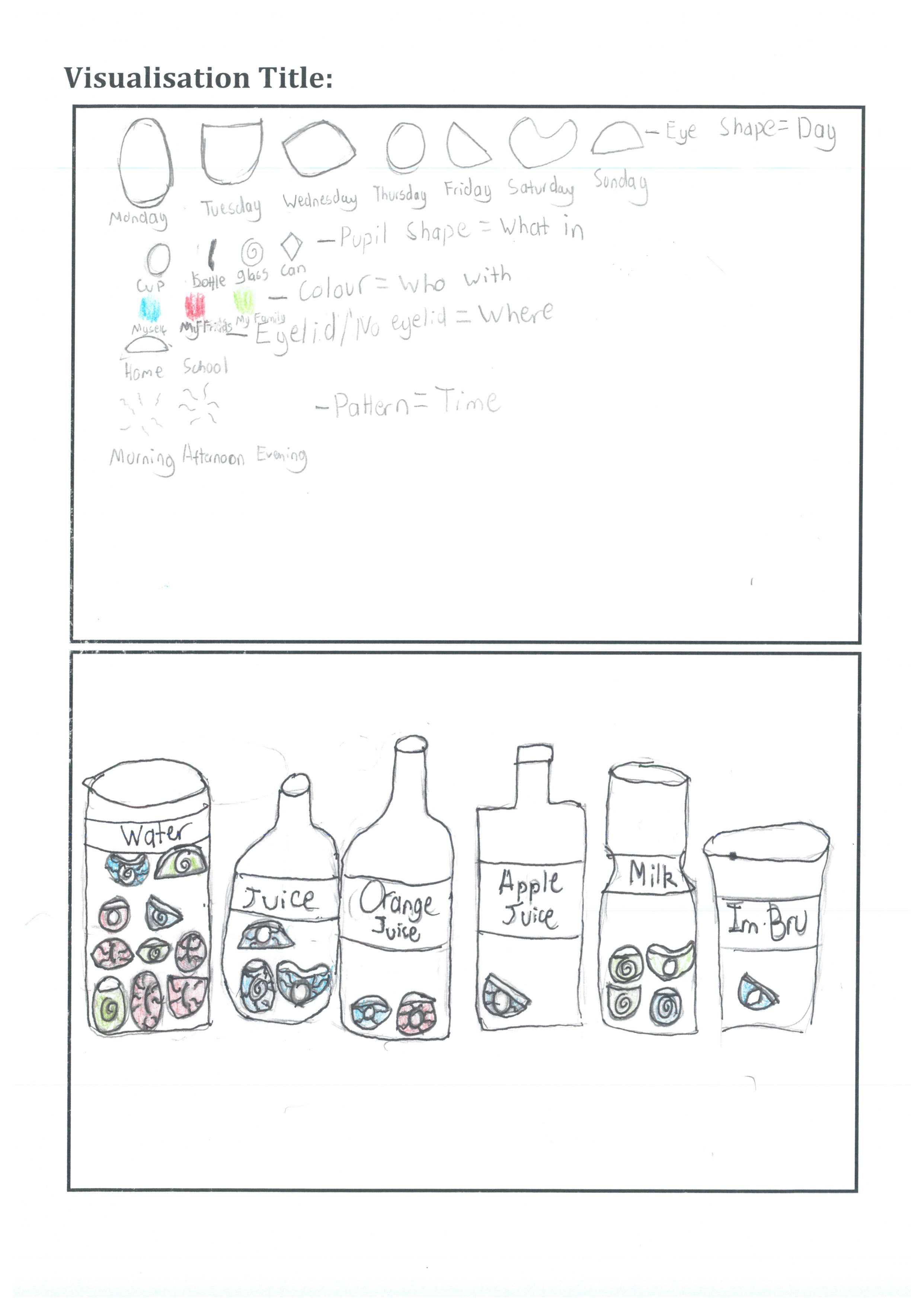 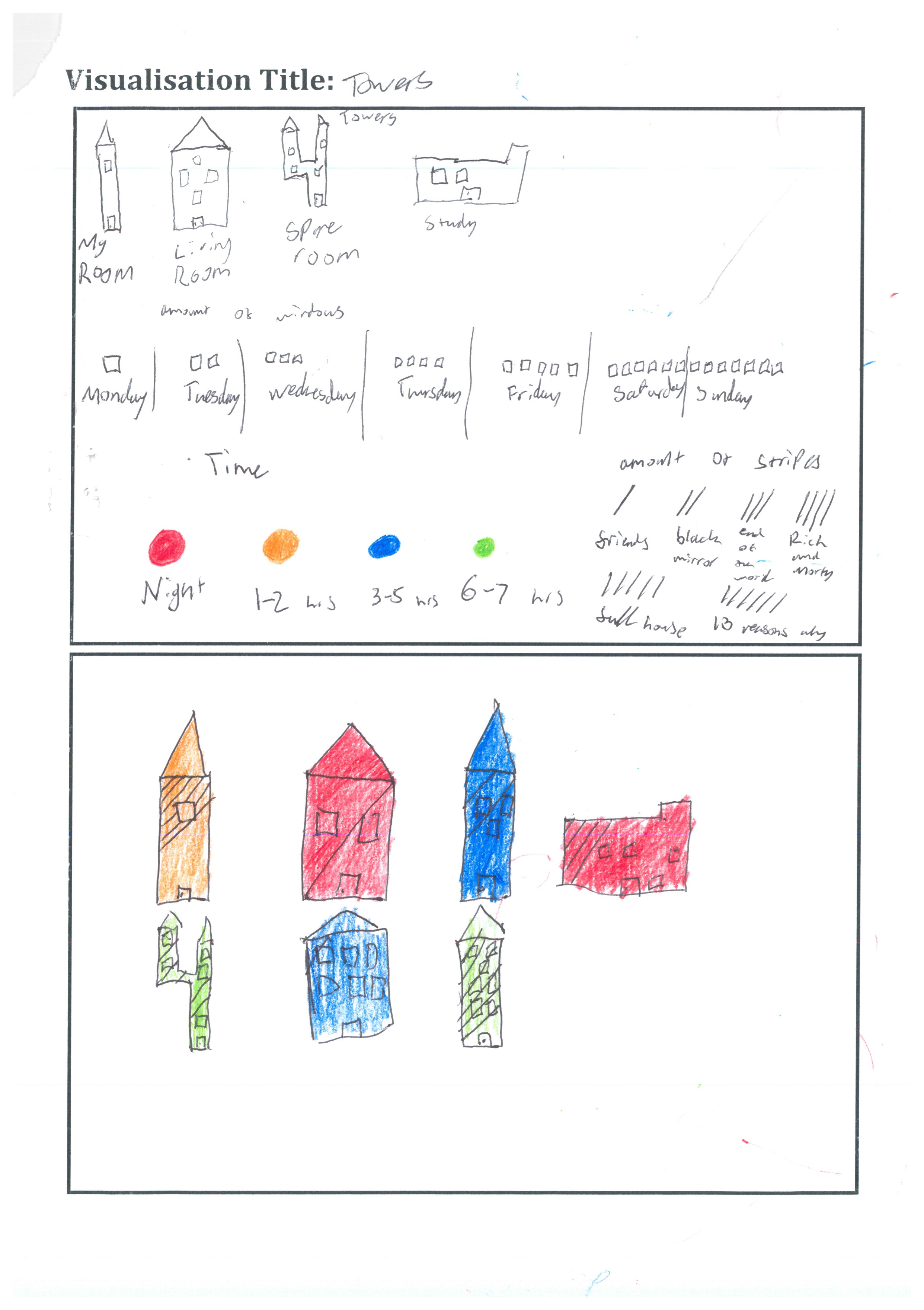 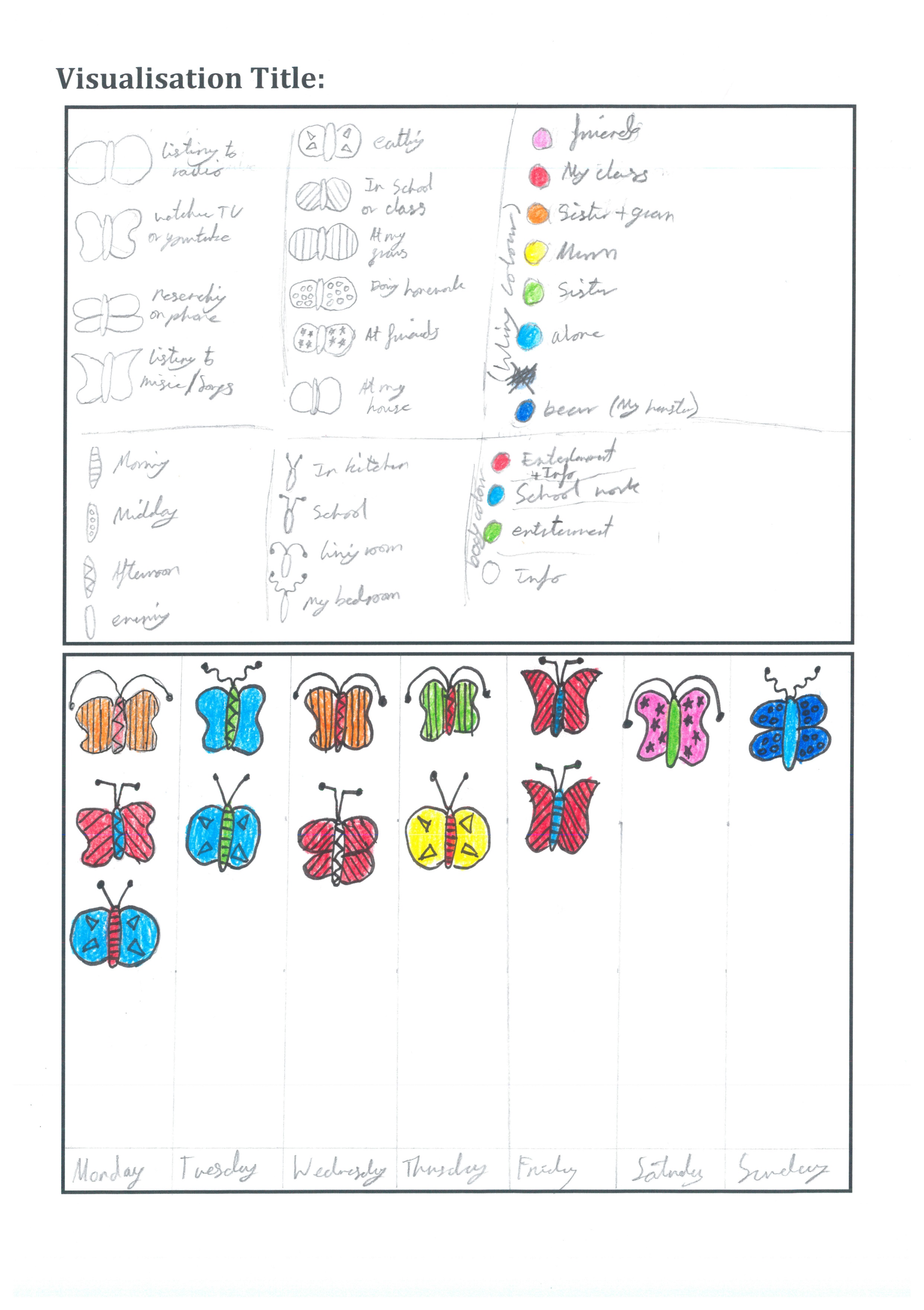 Appendix 5: Visualisation TemplateVisualisation TitleYour QuestionsYour QuestionsYour QuestionsYour QuestionsYour QuestionsYour QuestionsYour QuestionsAnswers to your questionsAnswers to your questionsAnswers to your questionsAnswers to your questionsAnswers to your questionsAnswers to your questionsAnswers to your questionsLvl 1How I consumed the mediaHow I consumed the mediaHow I consumed the mediaHow I consumed the mediaHow I consumed the mediaHow I consumed the mediaLvl 1ReadingReadingReadingReadingReadingReadingLvl 2What fromWhat fromWhat fromHow longHow longHow longLvl 2Printed PaperPrinted PaperPrinted Paper1 Hour1 Hour1 HourLvl 3DayDayTimeTimeWhereWhereLvl 3TuesdayTuesday19:0019:00Living RoomLiving RoomLvl 4LocationTypeWhyLvl 4ArmChairNon-FictionWorkAnswers to your questionsAnswers to your questionsAnswers to your questionsAnswers to your questionsAnswers to your questionsAnswers to your questionsAnswers to your questionsAnswers to your questionsAnswers to your questionsAnswers to your questionsAnswers to your questionsAnswers to your questionsAnswers to your questionsAnswers to your questionsLvl 1WatchingWatchingWatchingWatchingWatchingWatchingLvl 1PlayingPlayingPlayingPlayingPlayingPlayingLvl 2Desktop ComputerDesktop ComputerDesktop Computer0.5 Hours0.5 Hours0.5 HoursLvl 2Desktop ComputerDesktop ComputerDesktop Computer1.5 Hours1.5 Hours1.5 HoursLvl 3TuesdayTuesday20:0020:00StudyStudyLvl 3TuesdayTuesday20:3020:30StudyStudyLvl 4DeskChairYoutubeWorkLvl 4Desk ChairGameEntertainmentAnswers to your questionsAnswers to your questionsAnswers to your questionsAnswers to your questionsAnswers to your questionsAnswers to your questionsAnswers to your questionsAnswers to your questionsAnswers to your questionsAnswers to your questionsAnswers to your questionsAnswers to your questionsAnswers to your questionsAnswers to your questionsLvl 1ListeningListeningListeningListeningListeningListeningLvl 1WatchingWatchingWatchingWatchingWatchingWatchingLvl 2PhonePhonePhone0.5 Hours0.5 Hours0.5 HoursLvl 2TVTVTV1 hour1 hour1 hourLvl 3TuesdayTuesday22:1522:15BedroomBedroomLvl 3WednesdayWednesday19:0019:00Living RoomLiving RoomLvl 4BedFictionEntertainmentLvl 4SofaRecorded ShowEntertainmentAnswers to your questionsAnswers to your questionsAnswers to your questionsAnswers to your questionsAnswers to your questionsAnswers to your questionsAnswers to your questionsAnswers to your questionsAnswers to your questionsAnswers to your questionsAnswers to your questionsAnswers to your questionsAnswers to your questionsAnswers to your questionsLvl 1WatchingWatchingWatchingWatchingWatchingWatchingLvl 1ListeningListeningListeningListeningListeningListeningLvl 2TVTVTV2 Hours2 Hours2 HoursLvl 2PhonePhonePhone2 Hours2 Hours2 HoursLvl 3WednesdayWednesday20:0020:00Living RoomLiving RoomLvl 3WednesdayWednesday17:0017:00StudyStudyLvl 4SofaAmazon PrimeEntertainmentLvl 4DeskChairPodcastAppEntertainmentAnswers to your questionsAnswers to your questionsAnswers to your questionsAnswers to your questionsAnswers to your questionsAnswers to your questionsAnswers to your questionsAnswers to your questionsAnswers to your questionsAnswers to your questionsAnswers to your questionsAnswers to your questionsAnswers to your questionsAnswers to your questionsLvl 1ListeningListeningListeningListeningListeningListeningLvl 1WatchingWatchingWatchingWatchingWatchingWatchingLvl 2PhonePhonePhone0.5 Hours0.5 Hours0.5 HoursLvl 2TVTVTV1 Hour1 Hour1 HourLvl 3WednesdayWednesday22:1022:10BedroomBedroomLvl 3ThursdayThursday17:0017:00KitchenKitchenLvl 4BedFictionEntertainmentLvl 4StandingRecorded ShowBackgroundAnswers to your questionsAnswers to your questionsAnswers to your questionsAnswers to your questionsAnswers to your questionsAnswers to your questionsAnswers to your questionsAnswers to your questionsAnswers to your questionsAnswers to your questionsAnswers to your questionsAnswers to your questionsAnswers to your questionsAnswers to your questionsLvl 1WatchingWatchingWatchingWatchingWatchingWatchingLvl 1ListeningListeningListeningListeningListeningListeningLvl 2TVTVTV1.5 Hours1.5 Hours1.5 HoursLvl 2PhonePhonePhone1.5 Hours1.5 Hours1.5 HoursLvl 3ThursdayThursday18:0018:00Living RoomLiving RoomLvl 3ThursdayThursday20:0020:00StudyStudyLvl 4SofaNetflixEntertainmentLvl 4Desk ChairPodcastBackgroundAnswers to your questionsAnswers to your questionsAnswers to your questionsAnswers to your questionsAnswers to your questionsAnswers to your questionsAnswers to your questionsAnswers to your questionsAnswers to your questionsAnswers to your questionsAnswers to your questionsAnswers to your questionsAnswers to your questionsAnswers to your questionsLvl 1ReadingReadingReadingReadingReadingReadingLvl 1ListeningListeningListeningListeningListeningListeningLvl 2Real BookReal BookReal Book0.33 Hours0.33 Hours0.33 HoursLvl 2PhonePhonePhone0.5 Hours0.5 Hours0.5 HoursLvl 3ThursdayThursday21:4021:40BedroomBedroomLvl 3ThursdayThursday22:0022:00BedroomBedroomLvl 4BedNon-fictionWorkLvl 4BedFictionEntertainmentAnswers to your questionsAnswers to your questionsAnswers to your questionsAnswers to your questionsAnswers to your questionsAnswers to your questionsAnswers to your questionsAnswers to your questionsAnswers to your questionsAnswers to your questionsAnswers to your questionsAnswers to your questionsAnswers to your questionsAnswers to your questionsLvl 1WatchingWatchingWatchingWatchingWatchingWatchingLvl 1WatchingWatchingWatchingWatchingWatchingWatchingLvl 2Cinema ScreenCinema ScreenCinema Screen3 hours3 hours3 hoursLvl 2TVTVTV0.75 Hours0.75 Hours0.75 HoursLvl 3FridayFriday15:3015:30CinemaCinemaLvl 3FridayFriday20:4520:45KitchenKitchenLvl 4SeatMovieEntertainmentLvl 4StandingTV showBackgroundAnswers to your questionsAnswers to your questionsAnswers to your questionsAnswers to your questionsAnswers to your questionsAnswers to your questionsAnswers to your questionsAnswers to your questionsAnswers to your questionsAnswers to your questionsAnswers to your questionsAnswers to your questionsAnswers to your questionsAnswers to your questionsLvl 1WatchingWatchingWatchingWatchingWatchingWatchingLvl 1ListeningListeningListeningListeningListeningListeningLvl 2TVTVTV1.5 Hours1.5 Hours1.5 HoursLvl 2PhonePhonePhone0.5 Hours0.5 Hours0.5 HoursLvl 3FridayFriday21:3021:30Living RoomLiving RoomLvl 3FridayFriday23:1523:15BedroomBedroomLvl 4SofaNetflixEntertainmentLvl 4BedFictionEntertainmentAnswers to your questionsAnswers to your questionsAnswers to your questionsAnswers to your questionsAnswers to your questionsAnswers to your questionsAnswers to your questionsAnswers to your questionsAnswers to your questionsAnswers to your questionsAnswers to your questionsAnswers to your questionsAnswers to your questionsAnswers to your questionsLvl 1WatchingWatchingWatchingWatchingWatchingWatchingLvl 1WatchingWatchingWatchingWatchingWatchingWatchingLvl 2Desktop ComputerDesktop ComputerDesktop Computer1.5 Hours1.5 Hours1.5 HoursLvl 2iPadiPadiPad3.5 Hours3.5 Hours3.5 HoursLvl 3SaturdaySaturday07:0007:00StudyStudyLvl 3SaturdaySaturday18:3018:30StudyStudyLvl 4Desk ChairTwitchKill Time - WaitingLvl 4Desk ChairTwitchEntertainmentAnswers to your questionsAnswers to your questionsAnswers to your questionsAnswers to your questionsAnswers to your questionsAnswers to your questionsAnswers to your questionsAnswers to your questionsAnswers to your questionsAnswers to your questionsAnswers to your questionsAnswers to your questionsAnswers to your questionsAnswers to your questionsLvl 1PlayingPlayingPlayingPlayingPlayingPlayingLvl 1ReadingReadingReadingReadingReadingReadingLvl 2Desktop ComputerDesktop ComputerDesktop Computer3.5 Hours3.5 Hours3.5 HoursLvl 2Real BookReal BookReal Book.75 Hours.75 Hours.75 HoursLvl 3SaturdaySaturday18:3018:30StudyStudyLvl 3SaturdaySaturday22:1522:15BedroomBedroomLvl 4Desk ChairGameEntertainmentLvl 4BedNon-fictionEntertainmentAnswers to your questionsAnswers to your questionsAnswers to your questionsAnswers to your questionsAnswers to your questionsAnswers to your questionsAnswers to your questionsAnswers to your questionsAnswers to your questionsAnswers to your questionsAnswers to your questionsAnswers to your questionsAnswers to your questionsAnswers to your questionsLvl 1ListeningListeningListeningListeningListeningListeningLvl 1WatchingWatchingWatchingWatchingWatchingWatchingLvl 2PhonePhonePhone.5 Hours.5 Hours.5 HoursLvl 2TVTVTV1.5 Hours1.5 Hours1.5 HoursLvl 3SaturdaySaturday23:0023:00BedroomBedroomLvl 3SundaySunday07:0007:00Living RoomLiving RoomLvl 4BedPodcastEntertainmentLvl 4Arm ChairTV showEntertainmentAnswers to your questionsAnswers to your questionsAnswers to your questionsAnswers to your questionsAnswers to your questionsAnswers to your questionsAnswers to your questionsAnswers to your questionsAnswers to your questionsAnswers to your questionsAnswers to your questionsAnswers to your questionsAnswers to your questionsAnswers to your questionsLvl 1ReadingReadingReadingReadingReadingReadingLvl 1ListeningListeningListeningListeningListeningListeningLvl 2Real bookReal bookReal book1 Hour1 Hour1 HourLvl 2RecordRecordRecord1 Hour1 Hour1 HourLvl 3SundaySunday09:0009:00BalconyBalconyLvl 3SundaySunday10:0010:00Living RoomLiving RoomLvl 4BenchNon-fictionEntertainmentLvl 4Dinning TableMusicEntertainmentAnswers to your questionsAnswers to your questionsAnswers to your questionsAnswers to your questionsAnswers to your questionsAnswers to your questionsAnswers to your questionsAnswers to your questionsAnswers to your questionsAnswers to your questionsAnswers to your questionsAnswers to your questionsAnswers to your questionsAnswers to your questionsLvl 1ListeningListeningListeningListeningListeningListeningLvl 1ListeningListeningListeningListeningListeningListeningLvl 2PhonePhonePhone1 Hour1 Hour1 HourLvl 2PhonePhonePhone1.5 Hours1.5 Hours1.5 HoursLvl 3SundaySunday11:1511:15OutsideOutsideLvl 3SundaySunday12:4512:45KitchenKitchenLvl 4WalkingNon-fictionEntertainmentLvl 4StandingMusicEntertainmentAnswers to your questionsAnswers to your questionsAnswers to your questionsAnswers to your questionsAnswers to your questionsAnswers to your questionsAnswers to your questionsAnswers to your questionsAnswers to your questionsAnswers to your questionsAnswers to your questionsAnswers to your questionsAnswers to your questionsAnswers to your questionsLvl 1PlayingPlayingPlayingPlayingPlayingPlayingLvl 1WatchingWatchingWatchingWatchingWatchingWatchingLvl 2Desktop ComputerDesktop ComputerDesktop Computer8 Hours8 Hours8 HoursLvl 2TVTVTV0.5 Hours0.5 Hours0.5 HoursLvl 3SundaySunday14:3014:30StudyStudyLvl 3MondayMonday06:1506:15Living RoomLiving RoomLvl 4Desk ChairGameEntertainmentLvl 4Dinning TableNetflixBackgroundYour Task:Choose one of the following data categories:What media did you consume this week? (Tv, film, books, comics, radio, music, etc)What did you drink this week?What books do you have at home?What clothes do you own?What mobile apps did you used this weekUsing what we have learned collect data over the course of the next week [starting today]Remember to use questions to get more depth to your dataExample: QuestionsExample: QuestionsExample: QuestionsExample: QuestionsExample: QuestionsExample: QuestionsExample: QuestionsExample: AnswersExample: AnswersExample: AnswersExample: AnswersExample: AnswersExample: AnswersExample: AnswersLvl 1How I consumed the mediaHow I consumed the mediaHow I consumed the mediaHow I consumed the mediaHow I consumed the mediaHow I consumed the mediaLvl 1Film I was watchingFilm I was watchingFilm I was watchingFilm I was watchingFilm I was watchingFilm I was watchingLvl 2What fromWhat fromWhat fromHow longHow longHow longLvl 2AloneAloneAlone15:0015:0015:00Lvl 3DayDayTimeTimeWhereWhereLvl 3HomeHomeSundaySundayLiving RoomLiving RoomLvl 4LocationTypeWhyLvl 4LoudSittingEntertainmentYour questionsYour questionsYour questionsYour questionsYour questionsYour questionsYour questionsAnswers to your questionsAnswers to your questionsAnswers to your questionsAnswers to your questionsAnswers to your questionsAnswers to your questionsAnswers to your questionsLvl 1Lvl 1Lvl 2Lvl 2Lvl 3Lvl 3Lvl 4Lvl 4Answers to your questionsAnswers to your questionsAnswers to your questionsAnswers to your questionsAnswers to your questionsAnswers to your questionsAnswers to your questionsAnswers to your questionsAnswers to your questionsAnswers to your questionsAnswers to your questionsAnswers to your questionsAnswers to your questionsAnswers to your questionsLvl 1Lvl 1Lvl 2Lvl 2Lvl 3Lvl 3Lvl 4Lvl 4Answers to your questionsAnswers to your questionsAnswers to your questionsAnswers to your questionsAnswers to your questionsAnswers to your questionsAnswers to your questionsAnswers to your questionsAnswers to your questionsAnswers to your questionsAnswers to your questionsAnswers to your questionsAnswers to your questionsAnswers to your questionsLvl 1Lvl 1Lvl 2Lvl 2Lvl 3Lvl 3Lvl 4Lvl 4Answers to your questionsAnswers to your questionsAnswers to your questionsAnswers to your questionsAnswers to your questionsAnswers to your questionsAnswers to your questionsAnswers to your questionsAnswers to your questionsAnswers to your questionsAnswers to your questionsAnswers to your questionsAnswers to your questionsAnswers to your questionsLvl 1Lvl 1Lvl 2Lvl 2Lvl 3Lvl 3Lvl 4Lvl 4Answers to your questionsAnswers to your questionsAnswers to your questionsAnswers to your questionsAnswers to your questionsAnswers to your questionsAnswers to your questionsAnswers to your questionsAnswers to your questionsAnswers to your questionsAnswers to your questionsAnswers to your questionsAnswers to your questionsAnswers to your questionsLvl 1Lvl 1Lvl 2Lvl 2Lvl 3Lvl 3Lvl 4Lvl 4Answers to your questionsAnswers to your questionsAnswers to your questionsAnswers to your questionsAnswers to your questionsAnswers to your questionsAnswers to your questionsAnswers to your questionsAnswers to your questionsAnswers to your questionsAnswers to your questionsAnswers to your questionsAnswers to your questionsAnswers to your questionsLvl 1Lvl 1Lvl 2Lvl 2Lvl 3Lvl 3Lvl 4Lvl 4Answers to your questionsAnswers to your questionsAnswers to your questionsAnswers to your questionsAnswers to your questionsAnswers to your questionsAnswers to your questionsAnswers to your questionsAnswers to your questionsAnswers to your questionsAnswers to your questionsAnswers to your questionsAnswers to your questionsAnswers to your questionsLvl 1Lvl 1Lvl 2Lvl 2Lvl 3Lvl 3Lvl 4Lvl 4Answers to your questionsAnswers to your questionsAnswers to your questionsAnswers to your questionsAnswers to your questionsAnswers to your questionsAnswers to your questionsAnswers to your questionsAnswers to your questionsAnswers to your questionsAnswers to your questionsAnswers to your questionsAnswers to your questionsAnswers to your questionsLvl 1Lvl 1Lvl 2Lvl 2Lvl 3Lvl 3Lvl 4Lvl 4Answers to your questionsAnswers to your questionsAnswers to your questionsAnswers to your questionsAnswers to your questionsAnswers to your questionsAnswers to your questionsAnswers to your questionsAnswers to your questionsAnswers to your questionsAnswers to your questionsAnswers to your questionsAnswers to your questionsAnswers to your questionsLvl 1Lvl 1Lvl 2Lvl 2Lvl 3Lvl 3Lvl 4Lvl 4Answers to your questionsAnswers to your questionsAnswers to your questionsAnswers to your questionsAnswers to your questionsAnswers to your questionsAnswers to your questionsAnswers to your questionsAnswers to your questionsAnswers to your questionsAnswers to your questionsAnswers to your questionsAnswers to your questionsAnswers to your questionsLvl 1Lvl 1Lvl 2Lvl 2Lvl 3Lvl 3Lvl 4Lvl 4Answers to your questionsAnswers to your questionsAnswers to your questionsAnswers to your questionsAnswers to your questionsAnswers to your questionsAnswers to your questionsAnswers to your questionsAnswers to your questionsAnswers to your questionsAnswers to your questionsAnswers to your questionsAnswers to your questionsAnswers to your questionsLvl 1Lvl 1Lvl 2Lvl 2Lvl 3Lvl 3Lvl 4Lvl 4Answers to your questionsAnswers to your questionsAnswers to your questionsAnswers to your questionsAnswers to your questionsAnswers to your questionsAnswers to your questionsAnswers to your questionsAnswers to your questionsAnswers to your questionsAnswers to your questionsAnswers to your questionsAnswers to your questionsAnswers to your questionsLvl 1Lvl 1Lvl 2Lvl 2Lvl 3Lvl 3Lvl 4Lvl 4Answers to your questionsAnswers to your questionsAnswers to your questionsAnswers to your questionsAnswers to your questionsAnswers to your questionsAnswers to your questionsAnswers to your questionsAnswers to your questionsAnswers to your questionsAnswers to your questionsAnswers to your questionsAnswers to your questionsAnswers to your questionsLvl 1Lvl 1Lvl 2Lvl 2Lvl 3Lvl 3Lvl 4Lvl 4Answers to your questionsAnswers to your questionsAnswers to your questionsAnswers to your questionsAnswers to your questionsAnswers to your questionsAnswers to your questionsAnswers to your questionsAnswers to your questionsAnswers to your questionsAnswers to your questionsAnswers to your questionsAnswers to your questionsAnswers to your questionsLvl 1Lvl 1Lvl 2Lvl 2Lvl 3Lvl 3Lvl 4Lvl 4Answers to your questionsAnswers to your questionsAnswers to your questionsAnswers to your questionsAnswers to your questionsAnswers to your questionsAnswers to your questionsAnswers to your questionsAnswers to your questionsAnswers to your questionsAnswers to your questionsAnswers to your questionsAnswers to your questionsAnswers to your questionsLvl 1Lvl 1Lvl 2Lvl 2Lvl 3Lvl 3Lvl 4Lvl 4Answers to your questionsAnswers to your questionsAnswers to your questionsAnswers to your questionsAnswers to your questionsAnswers to your questionsAnswers to your questionsAnswers to your questionsAnswers to your questionsAnswers to your questionsAnswers to your questionsAnswers to your questionsAnswers to your questionsAnswers to your questionsLvl 1Lvl 1Lvl 2Lvl 2Lvl 3Lvl 3Lvl 4Lvl 4Answers to your questionsAnswers to your questionsAnswers to your questionsAnswers to your questionsAnswers to your questionsAnswers to your questionsAnswers to your questionsAnswers to your questionsAnswers to your questionsAnswers to your questionsAnswers to your questionsAnswers to your questionsAnswers to your questionsAnswers to your questionsLvl 1Lvl 1Lvl 2Lvl 2Lvl 3Lvl 3Lvl 4Lvl 4Answers to your questionsAnswers to your questionsAnswers to your questionsAnswers to your questionsAnswers to your questionsAnswers to your questionsAnswers to your questionsAnswers to your questionsAnswers to your questionsAnswers to your questionsAnswers to your questionsAnswers to your questionsAnswers to your questionsAnswers to your questionsLvl 1Lvl 1Lvl 2Lvl 2Lvl 3Lvl 3Lvl 4Lvl 4Answers to your questionsAnswers to your questionsAnswers to your questionsAnswers to your questionsAnswers to your questionsAnswers to your questionsAnswers to your questionsAnswers to your questionsAnswers to your questionsAnswers to your questionsAnswers to your questionsAnswers to your questionsAnswers to your questionsAnswers to your questionsLvl 1Lvl 1Lvl 2Lvl 2Lvl 3Lvl 3Lvl 4Lvl 4Answers to your questionsAnswers to your questionsAnswers to your questionsAnswers to your questionsAnswers to your questionsAnswers to your questionsAnswers to your questionsAnswers to your questionsAnswers to your questionsAnswers to your questionsAnswers to your questionsAnswers to your questionsAnswers to your questionsAnswers to your questionsLvl 1Lvl 1Lvl 2Lvl 2Lvl 3Lvl 3Lvl 4Lvl 4Name:Name:Name:Topic:Topic:Topic:Topic:Class:Class:Class:Main Question:Main Question:Main Question:Main Question:Other dataOther dataOther dataOther dataMain Focus ↓